	Stoughton South Elementary School 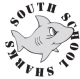 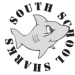 Meeting Minutes: 10-04-2017Motion to approve September meeting minutes made by Megan, 2nd by Nadalee, all in favor.All positions are available as of 2018 EXCEPT Fundraising, as well as t-shirts for field day & agenda books183 responses out of 248 students with the friendship bookNeed more information to purchase electronic sign – size, function, etc.Halloween Dance – free admission, charge for food, water & glow sticksIron Man to come to school on 10/05 during lunch to promote fun run/pumpkin patchPumpkin Patch – NEED MORE VOLUNTEERSDining for dollars - $197.60 raised at Daddy’sMeadow Farms extended until 10/06 – approximately $1400 in sales so far65 Members – 15 teacher/staff & 50 families – approximately $900Laura Janelli & Mrs. Kaplan – winners of rafflePresident’s Report:  Amy MoruzziMiscellaneous:Fundraising Report:  Kelly GillisMembership/Cultural Report: Alyssa Short